EDITAL Nº 001/2022 – PPGHABERTURA DAS INSCRIÇÕES PARA EXAME DE PROFICIÊNCIA EM LÍNGUA ESTRANGEIRA A Coordenadora Especial do Programa, designado pela Portaria nº 4107/2020-GRE, de 12 de novembro de 2020, no uso de suas atribuições,Considerando o Ato Executivo nº 021/2020-GRE, que suspendeu as atividades presenciais na Universidade Estadual do Oeste do Paraná a partir de 16 de março de 2020;Considerando a necessidade de se observar as medidas de isolamento social como ação essencial para o combate da pandemia do Covid-19.TORNA PÚBLICO:1.1 As normas para inscrições e realização do Exame de Proficiência em Língua Estrangeira destinados aos discentes do Programa de Pós-Graduação em História - Mestrado e Doutorado da UNIOESTE (PPGH/Unioeste), conforme as especificações a seguir:1.2. Será oferecido Exame de Proficiência em Espanhol e Inglês com o objetivo de avaliar a capacidade de leitura e compreensão de textos escritos.Em razão do resguardo das devidas medidas de distanciamento social, as inscrições, a aplicação dos exames e a divulgação dos resultados ocorrerão de forma inteiramente remota. O exame será realizado por meio da Plataforma Microsoft Teams.INSCRIÇÕES 2.1..As inscrições serão efetuadas mediante preenchimento de formulário próprio, conforme anexo a este Edital, o qual deverá ser enviado ao endereço eletrônico do PPGH/Unioeste (ppgh_unioeste@hotmail.com). No título da mensagem, deverá constar a expressão “Inscrição Proficiência 2022/1”, seguida do nome do discente.2.2.O período para o envio das inscrições estende-se entre os dias 10 e 18 de março de 2022, nos termos estabelecidos no item 2.1. deste Edital.2.3. Será confirmada a realização das provas para as quais houver inscrição de alunos regulares do PPGH/Unioeste, sendo expedido edital de homologação de inscrições no dia 24 de março de 2021.2.4. O exame de que trata este Edital será aplicado exclusivamente aos discentes regulares do PPGH/Unioeste.REALIZAÇÃO3.1. O exame será realizado no dia 31 de março de 2022, ás 14 horas.3.2. Para a realização da prova, os candidatos devem ter à disposição, às suas expensas, um computador (desktop ou notebook) com webcam, microfone e dispositivo de áudio em funcionamento, com conexão à internet.3.3. O computador utilizado deve estar carregado e conectado à fonte de energia durante toda a prova.3.4. Durante a aplicação da prova, os candidatos devem manter webcam e microfone ligados. É vedada a comunicação entre os candidatos ou entre os candidatos e terceiros. Caso seja necessário comunicar-se com o aplicador da avaliação, o candidato deverá fazê- lo por meio do chat.3.5. O exame terá duração de 03 (três) horas. Os candidatos deverão ingressar no ambiente virtual de aplicação da prova 20 (vinte) minutos antes do início do exame, para registro de presença e tomar ciência das instruções transmitidas pelas aplicadoras.3.6. Será permitida a consulta a dicionários impressos (monolíngues ou bilíngues). É vedado o uso de ferramentas eletrônicas de tradução e de outros equipamentos eletrônicos (celulares, smartphones, tablets e similares) que não sejam o computador utilizado para a realização da prova.A aplicação do exame será gravada por meio de ferramenta disponível na Plataforma Microsoft Teams. O envio da inscrição, nos termos do ÍTEM 2 deste Edital, implica a aceitação e concordância tácita por parte dos candidatos no que respeita à gravação do exame.Será automaticamente eliminado o candidato que, durante a realização da prova:Não estiver com a webcam e microfone devidamente funcionando e/ou ativados durante todo o período em que realizar a prova;Perturbar a ordem dos trabalhos, por qualquer razão que seja.O PPGH/Unioeste não se responsabiliza por problemas de ordem técnica ou de outra natureza que impeçam os candidatos de realizar o exame de que trata este Edital.RESULTADOO resultado do exame será divulgado mediante edital específico, após homologação do Colegiado do PPGH/Unioeste, no qual constará lista nominal dos candidatos com os seguintes conceitos: Não proficiente (NP) – notas de 00 (zero) a 69 (sessenta e nove);  Proficiente (P) – notas de 70 (setenta) a 100 (cem).4.2. O exame permanecerá arquivado junto à secretaria do PPGH/Unioeste, não sendo de acesso ao público, após sua realização.4.3. Ao candidato que obtiver o conceito “Proficiente” será expedido atestado de “Proficiência em Língua Estrangeira” emitido pelo PPGH/Unioeste.4.4. A proficiência será registrada no histórico escolar, conforme o exame prestado pelo aluno regularmente matriculado no curso de Mestrado ou de Doutorado do PPGH/Unioeste.Publique-se.Marechal Cândido Rondon, 15 de fevereiro de 2022.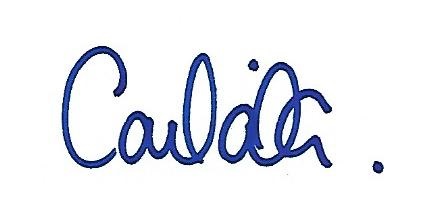 Profa. Dra. Carla Luciana Souza da SilvaCoordenadora Especial do Programa dePós-Graduação em HistóriaMestrado e DoutoradoPortaria nº 4107/2020 - GREESCOLHA UM DOS IDIOMAS ABAIXOAssinatura do Coordenador: 	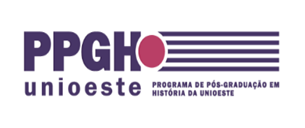 REQUERIMENTO DE INSCRIÇÃO PARA O EXAME DE PROFICIÊNCIA - 2022/1Data da Prova:   31/03/2022REQUERIMENTO DE INSCRIÇÃO PARA O EXAME DE PROFICIÊNCIA - 2022/1Data da Prova:   31/03/2022REQUERIMENTO DE INSCRIÇÃO PARA O EXAME DE PROFICIÊNCIA - 2022/1Data da Prova:   31/03/2022REQUERIMENTO DE INSCRIÇÃO PARA O EXAME DE PROFICIÊNCIA - 2022/1Data da Prova:   31/03/2022REQUERIMENTO DE INSCRIÇÃO PARA O EXAME DE PROFICIÊNCIA - 2022/1Data da Prova:   31/03/2022Nome:Nome:Nome:Nome:Nome:(   ) Mestrado	(  ) Doutorado(   ) Mestrado	(  ) Doutorado(   ) Mestrado	(  ) Doutorado(   ) Mestrado	(  ) Doutorado(   ) Mestrado	(  ) DoutoradoR. G.R. G.CPFCPFCPFEndereço:Endereço:Endereço:Endereço:NºBairro:Bairro:Bairro:Cep:Cep:Cidade/Estado:Cidade/Estado:Cidade/Estado:País:País:Telefone Residencial:Telefone comercial:Telefone comercial:Telefone comercial:Telefone comercial:E-mail:E-mail:E-mail:E-mail: